Областное государственное бюджетное
профессиональное образовательное учреждение
«Ульяновский социально-педагогический колледж» Конспект
проведения урока по русскому языку
на тему: «Правописание безударных падежных окончаний 
имён существительных в единственном числе»
студентки 42 группы
Резвановой Натальи Сергеевны                                                                                                                                               Заверил:
                                                                                                                                               Преподаватель: Калинина Н.И.
                                                                                                                                               Учитель: Феофилактова Т.Н.Ульяновск - 2024Тема урока: «Правописание безударных падежных окончаний имён существительных в единственном числе»
Класс: 4
УМК: «Планета знаний»
Тип урока: урок открытия нового знания, обретения новых умений и навыков.
Цель урока: формирование представлений у обучающихся о безударных падежных окончаниях имён существительных в единственном числе. 
Задачи урока:
Образовательные:  - научить определять склонение имён существительных;
- научить выбирать падежные окончания при помощи таблицы;
- Развивающие
- развивать орфографическую зоркость;
- развивать память, мышление, речь, познавательные процессы; 
Воспитательные: 
- воспитывать самостоятельность, внимательность, желание развивать свои знания по изучаемой теме;- воспитывать навыки самоконтроля и самооценки; 
Формы организации учебной деятельности: фронтальная, индивидуальная;
Планируемые результаты:
Предметные: - умеют определять склонение имён существительных;
- умеют выбирать падежные окончания при помощи таблицы;Метапредметные:
Регулятивные: - умеют определять и формулировать цель на уроке;
- сохраняют цель и учебные задачи;
- умеют оценивать процесс и результат деятельности;
Познавательные: - умеют строить устные высказывания; 
- умеют формулировать проблемы и их решение;
Коммуникативные: - умеют слушать и слышать учителя, ученика; 
- сотрудничают с другими людьми в решении учебных задач; 
- формулируют собственное мнение;
- умеют оформлять свои мысли в устной и письменной речи;
Личностные:  - умеют формировать учебно-познавательный интерес к новому учебному материалу;
- осознают смысл учения и личной ответственности за будущий результат; 
- готовы открыто выражать свою позицию на уроках, адекватная самооценка;
Оборудование: мультимедийное оборудование,  учебник, раздаточный материал, презентация к уроку, рабочие тетради.СтруктураДеятельность учителяДеятельность обучающихсяПланируемые результаты1. Организационно – мотивационный этап. (1 мин.) Здравствуйте, ребята. - Я рада вас приветствовать на уроке русского языка. Сегодня на уроке нам предстоит большая работа. Но я думаю, что у нас все получится. Однако для успеха нам необходимо собрать всю силу внимания, фантазию и воображение. Начинаем наш урок!Проверьте свою готовность к уроку.- Все готовы начать?- Приветствуют учителя, проверяют свою готовность к уроку.- ДаЛичностные: - Формируют мотивацию к обучению и целенаправленной познавательной деятельности.2. Актуализация знаний. (4-5 мин.) Минутка чистописания- Открываем тетради, положите их с наклоном, возьмите ручки в руки, сядьте правильно: выпрямите спины, поставьте на место ноги. Записываем число, классная работа.- Сегодня мы начнем урок со словарной работы. Наша задача - запомнить написание новых словарных слов дятел, берлога.- Запишите словарные слова, подчеркните буквы, которые нужно запомнить. Определите склонение словарных слов.- Кладут тетрадь под правильным наклоном, принимают правильную позу посадки. Записывают число, классная работа.Записывают словарные слова.- Дятел – 2 склонение, берлога – 1 склонений.Регулятивные:- Развивают логическое мышление;- Развивают навыки проблемно-поисковой деятельности.Коммуникативные:- Формируют умение слушать и понимать других, исправлять ошибки.3. Определение темы урока. Постановка целей и задач урока (3 мин.)- Какого склонения бывают имена существительные? - Какие существительные относятся к 1-му скл.?- Какие существительные относятся к 2-му скл.?- Какие существительные относятся к 3-му скл.?- Тему сегодняшнего урока мы узнаем, собрав из слов предложение. - Тема нашего урока: «Правописание безударных падежных окончаний имён существительных в единственном числе»» - Какую цель мы поставим на урок?- А какие задачи? - 1, 2, 3-го скл.- Женского и мужского рода с окончаниями -а (-я).- Среднего рода с окончанием -о (-е) и мужского рода с нулевым окончанием. - Женского рода с нулевым окончанием.Собирают тему из слов.- Узнать про правописание окончаний.- Упражняться в правописании безударных падежных окончаний.Регулятивные:- Умеют определять цель деятельности на урокРегулятивные:- Умеют ставить учебную задачу.4. Открытие нового знания (15 мин.)-Сегодня на уроке мы составим краткую таблицу падежных окончаний на основе таблицы (с.23) в тетради на печатной основе (с.15)- Просклоняйте слова: 
1-й ряд – берлога, 2-й ряд – дятел, 3-й ряд – печаль. Выделите  окончания.- Сравните окончания с таблицей на с.23. Что вы заметили? - Впишем окончания в таблицу в РТ на с.15.(Аналогичная работа проводится соо словами дятел, печаль)- Какой  вывод можно сделать об окончаниях имён существительных 1, 2 и 3-го  скл.?- Оцените свои знания на данном этапе.0 ошибок – 5.1 ошибка – 4.2 ошибки – 3.Трое обучающихся работают у доски, склоняют слова берлога, дятел, печаль.- берлога, берлоги, берлоге, берлогу, берлогой, берлоге;- дятел, дятла, дятлу, дятла, дятлом, дятле;- печаль, печали, печали, печаль, печалью, печали;- Существительные одного и того же склонении в одном и том же падеже имеют одинаковые окончания.Оценивают свои знания на данном этапе урока.Регулятивные: - Умеют планировать свое действие в соответствии с поставленной задачей и условиями ее реализации, в том числе во внутреннем плане. Личностные: - Учебно-познавательный интерес к новому учебному материалу. Познавательные: - Формируют основы смыслового чтения художественных и текстов, умеют выделять существенную информацию из задания.Коммуникативные: - Умеют формулировать собственное мнение и позицию.5. Физкультминутка (1 мин)Дети вышли по порядкуНа активную зарядку.На носочки поднимайтесь,(подняться на носки, руки вверх)Между парт не потеряйтесь.(опустится на всю стопу, руки вниз)Потянулись, наклонились(наклон назад, руки в стороны)И обратно возвратились,(выпрямиться, руки вниз)Повернулись вправо дружно,Влево тоже всем нам нужно.(повороты направо-налево, руки на пояс)Повороты продолжайИ ладошки раскрывай.(повороты направо-налево, руки в стороны, ладони кверху)Поднимай колено выше –На прогулку цапля вышла.(ходьба на месте с высоким подниманием бедра)А теперь прыжки в присядку,Словно заяц через грядку.(приседание с выпрыгиванием вверх)Закружилась голова?Отдохнуть и сесть пора.(сесть за парту)- Выполняют движения физкульминутки. Регулятивные: - Развивают навыки самоконтроля.6. Первичное закрепление (6 мин)Работа с учебником(с. 26, упр.60)- Выполните задание, применив составленную нами таблицу. Определите склонение и падеж зависимых слов. Допишите окончания. - Как определить склонение существительного в косвенном падеже?- Оцените свои знания на данном этапе.0 ошибок – 5.1 ошибка – 4.2 ошибки – 3.Выполняют задание.- Оценивают знания.Личностные: - Оценивают поступки в соответствии с определённой ситуацией.Познавательные:- На основе анализа делают выводы.
- Обобщают и классифицируют по признакам. Коммуникативные:- Оформляют свои мысли в устной форме.7. Самостоятельнаяработа с проверкой поэталону. (5 мин.)- На столах у вас лежат карточки с самостоятельными работами, выполните их, вам нужно просклонять такие слова, как клубника, зверь, молодёжь.- Оцените свои знания на данном этапе. Поменяйтесь карточкой с соседом по парте и проверьте правильность выполненного задания по эталону.0 ошибок – 5.1 ошибка – 4.2 ошибки – 3.- Выполняют самостоятельную работу с последующей проверкой по эталону.- клубника, клубники, клубнике, клубнику, клубникой, клубнике;- зверь, зверя, зверю, зверя, зверем, звере;- молодёжь, молодёжи, молодёжи, молодёжь, молодёжью, молодёжи;- Оценивают знания. Регулятивные: - Умеют планировать свое действие в соответствии с поставленной задачей и условиями ее реализации, в том числе во внутреннем плане. 8.Включение в систему знаний и умений (3 мин)Работа с учебником(с.27, упр.63)- Прочитайте сообщение Ключика.- Используйте данные знания при выполнении упр. 63. У каких слов окончания В.п. и Р.п. совпадают?- Запишите их в форме этих падежей в два столбика.- Сделайте вывод.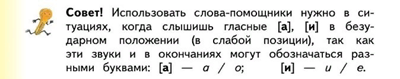 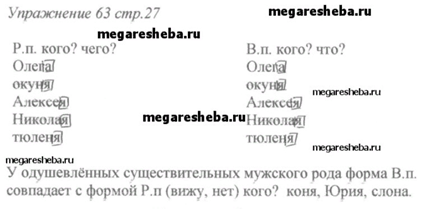 9.Подведение итогов.Рефлексия. (2 мин.)- Чему научились на уроке? Что вам особенно понравилось?– Что особенно заинтересовало вас во время урока?– Что нового узнали на уроке?- Какая тема урока была?
- Достигли ли мы цель урока? - А решили задачи?– Какой этап урока вызвал у вас трудности?– Чему научились?Самооценивание:- Оцените свою работу на уроке. Если вы были активными, все выполнилиправильно выберите зеленый кружочек, если вы допустили 1,2 ошибки – жёлтыйкруг, если вы были не внимательны – красный.- Вы, действительно, сегодня были активны. Молодцы! Особенно хочу выделить...- Урок окончен.- Правописание безударных падежных окончаний имён существительных в единственном числе.- Да.- Да.Регулятивные: - Выполняют самоконтроль и самооценку.10. Домашнее задание.Учебник (упр.61, с.26; выучить правило)Записывают домашнее задание, задают уточняющие вопросы.